 John Minta Tourism Award 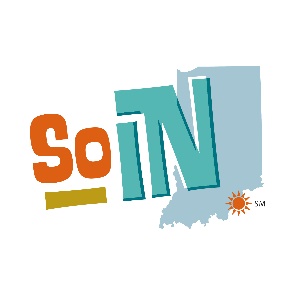 2018 Nomination FormThe Clark-Floyd Counties Convention and Tourism Bureau Board of Managers gives the John H. Minta award to recognize individuals, businesses and organizations within Clark and Floyd Counties who are devoted to the tourism industry. The award honors the memory of Board of Managers’ Past President and long-time Clarksville Town Council President, John H. Minta, who had a passion for Southern Indiana, its cities, towns, historic sites and tourism opportunities.Your nomination form should contain as many of the following criteria as possible:OverviewContribution Level Do this person’s tourism efforts create significant economic impact on the communities? Has the nominee contributed many years to the tourism industry? What is the outcome of those contributions? How has the tourism industry benefitted from this individual’s efforts?Legacy What will the community say about the individual, organization or business 20 years from now as it recalls this nominee’s impact on the tourism industry?Drive and EnthusiasmIs this nominee devoted, enthusiastic, and driven to improve tourism in our communities? Has the individual, organization or business created momentum within the industry to achieve tourism milestones? Outstanding Contribution What makes this nominee’s contribution special significant and outstanding to the tourism industry?Entry GuidelinesEntries must be for individuals, organizations or businesses.Complete the John Minta Tourism Award nomination form and supply documentation for the four elements listed in the nomination form’s overview. Completely address all elements that are to be judged.Current employees, board members, or appointing authorities of the Clark-Floyd Counties Convention and Tourism Bureau are not eligible to receive this award.The Clark-Floyd Counties Convention and Tourism Bureau Board of Managers reserves the right to make multiple awards or at its discretion, no award annually.Past award recipients retain eligibility.The recipient will be selected at the sole discretion of the Clark Floyd Counties Convention and Tourism Bureau Board of Managers. The John H. Minta honoree will be announced at the Bureau’s annual meeting, Wed., January 17, 2018.Return completed entries via mail or e-mail no later than 5 p.m. Monday, Nov. 13, 2017 to:John Minta Tourism AwardClark-Floyd Counties Convention and Tourism Bureau315 Southern Indiana AvenueJeffersonville, IN 47130Visit@GoSoIN.com | (812) 282-6654 John H. Minta Tourism Award2018 Nomination FormNominee InformationNominee’s Name __________________________________________________________________Address __________________________________________________________________________City/ST/Zip _______________________________________________________________________Phone (_____) ______-___________ E-Mail____________________________________________Nominator Contact InformationNominator’s Name _________________________________________________________________Address __________________________________________________________________________City/ST/Zip _______________________________________________________________________Phone (_____) ______-__________ E-Mail _____________________________________________Deadline for entries is 5 p.m. Monday, Nov. 13, 2017Check to ensure all materials are enclosed:One-page single-spaced typewritten (8-1/2 x 11) statement explaining why the nominee is deserving of the award. (Required)Please supply any supporting documentation with this form (optional). Rules and Regulations:See criteria on page 1.You may nominate your own organization, company or co-worker for the award.Past award winners retain eligibility.The Clark-Floyd Counties Convention and Tourism Bureau Board of Managers will select the winner.Nominating materials will not be returned. The John H. Minta honoree will be announced at the Bureau’s annual meeting, Wed., January 17, 2018.